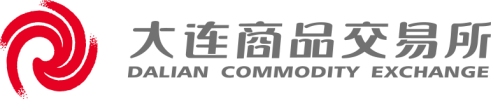 大商所“百校万才”工程研究项目总结报告课题名称：合作院校：校方项目负责人：联系电话：承办单位：承办单位项目联系人：联系电话：填表日期：大连商品交易所二零二三年填报说明1.项目负责人为项目团队牵头人，应为本校副教授及以上职称教师。2.文本中的中外文名词第一次出现时，要写清全称和缩写，再次出现时可以使用缩写。3.如实填写各项信息，语言表达应准确、完整、严谨。如有弄虚作假现象，一经核实，将取消本次合作。本表未涵盖的内容，需要说明的，请以附件形式添加。4.确保申报的研究课题为非职务作品，并保证研究过程和成果发表中均遵守相关法律法规，遵守知识产权规定。保证研究过程真实，不以任何方式抄袭、行窃或侵吞他人学术成果，杜绝伤注、伤造、算改文献和数据等学术不端行为。5.本申报书填写请使用小四号国标仿宋或仿宋字体。表格各栏目大小必要时可根据内容进行调整，格式编排应规范，注意整体美观。项目基本信息二、项目组负责人和成员基本情况三、项目总结证明材料：1.期刊发表证明（若有）；2.国家自然科学基金、国家社会科学基金、教育部哲学/社会科学基金资助情况证明（若有）；3.由学校出具的博士研究生学位论文和答辩证明（若有）； 4.成果其他发表证明（若有）申报单位（公章）：年   月   日合作高校或学院（公章）：年   月   日合作高校院系院系承办单位项目编号项目编号完成时间申请费用申请费用研究题目期刊发表情况其他发表情况基金申请情况○国家自然科学基金○国家社会科学基金○教育部哲学/社会科学基金○国家自然科学基金○国家社会科学基金○教育部哲学/社会科学基金○国家自然科学基金○国家社会科学基金○教育部哲学/社会科学基金○国家自然科学基金○国家社会科学基金○教育部哲学/社会科学基金○国家自然科学基金○国家社会科学基金○教育部哲学/社会科学基金○国家自然科学基金○国家社会科学基金○教育部哲学/社会科学基金○国家自然科学基金○国家社会科学基金○教育部哲学/社会科学基金本轮为是否为博士研究生博士学位论文本轮为是否为博士研究生博士学位论文本轮为是否为博士研究生博士学位论文○是 （在附件中提供博士生信息和答辩相关证明）  ○否○是 （在附件中提供博士生信息和答辩相关证明）  ○否○是 （在附件中提供博士生信息和答辩相关证明）  ○否○是 （在附件中提供博士生信息和答辩相关证明）  ○否○是 （在附件中提供博士生信息和答辩相关证明）  ○否合作高校项目牵头人合作高校项目牵头人姓名职称职称合作高校项目牵头人合作高校项目牵头人邮箱电话电话合作会员/协会项目负责人合作会员/协会项目负责人姓名电话电话合作会员/协会项目负责人合作会员/协会项目负责人邮箱序号姓名单位职务研究任务研究团队主要分工及完成情况研究团队主要分工及完成情况研究团队主要分工及完成情况研究团队主要分工及完成情况研究团队主要分工及完成情况（一）研究成果总结（二）研究特色与意义（三）研究成果发布情况